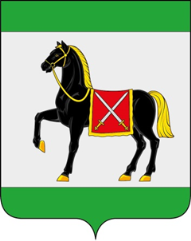 СОБРАНИЕ ПРЕДСТАВИТЕЛЕЙ ГОРОДСКОГО ПОСЕЛЕНИЯ РОЩИНСКИЙ МУНИЦИПАЛЬНОГО РАЙОНА ВОЛЖСКИЙ САМАРСКОЙ ОБЛАСТИчетвертого созыва РЕШЕНИЕ                                                   от 26 марта 2024 года № 187                     Об утверждении Положения о комиссии по соблюдению требований к служебному поведению депутатов Собрания представителей городского поселения Рощинский муниципального района Волжский Самарской области, Главой городского поселения Рощинский муниципального района Волжский Самарской области и урегулированию конфликта интересовВ соответствии с Федеральными законами от 6 октября 2003 года № 131-ФЗ «Об общих принципах организации местного самоуправления в Российской Федерации», от 25 декабря 2008 года № 273-ФЗ «О противодействии коррупции», Положением о комиссиях по соблюдению требований к служебному поведению федеральных государственных служащих и урегулированию конфликта интересов, утвержденным Указом Президента Российской Федерации от 25.01.2024г. №71,  руководствуясь Уставом городского поселения Рощинский муниципального района Волжский Самарской области, Собрание представителей городского поселения Рощинский муниципального района Волжский Самарской областиРЕШИЛО:     1. Утвердить Положение о комиссии по соблюдению требований к служебному поведению депутатов Собрания представителей городского поселения Рощинский муниципального района Волжский Самарской области, главы городского поселения Рощинский муниципального района Волжский Самарской области и урегулированию конфликта интересов согласно приложению № 1.     2. Утвердить состав комиссии по соблюдению требований к служебному поведению депутатов Собрания представителей городского поселения Рощинский муниципального района Волжский Самарской области, главы городского поселения Рощинский муниципального района Волжский Самарской области и урегулированию конфликта интересов согласно приложению № 2.3. Решение Собрания представителей городского поселения Рощинский от 10.02.2021 № 34 «Об утверждении Положения о комиссии по соблюдению требований к служебному поведению депутатов Собрания представителей городского поселения Рощинский муниципального района Волжский Самарской области, Главой поселения городского поселения Рощинский муниципального района Волжский Самарской области и урегулированию конфликта интересов» признать утратившим силу.4. Настоящее решение вступает в силу со дня его официального опубликования в средствах массовой информации (газета «Волжская новь»), подлежит обнародованию на официальном Интернет-сайте Администрации городского поселения Рощинский.Председатель Собрания представителей городского поселения Рощинский муниципального района Волжский Самарской области                                                       О.И.РубинаПриложение № 1Утверждено решением Собрания представителей городского поселения Рощинский муниципального района Волжский Самарской области  от 26.03.2024 г. № 187Положение о комиссии по соблюдению требований к служебному поведению депутатов Собрания представителей  городского поселения Рощинский муниципального района Волжский Самарской области, главы городского поселения Рощинский муниципального района Волжский Самарской области и урегулированию конфликта интересов     	1. Настоящим Положением определяется порядок формирования и деятельности комиссии по соблюдению требований к служебному поведению депутатов Собрания представителей  городского поселения Рощинский муниципального района Волжский Самарской области, главы поселения городского поселения Рощинский муниципального района Волжский Самарской области (далее – должностные лица, должностное лицо) и урегулированию конфликта интересов (далее - комиссия), образуемой в Собрании представителей городского поселения Рощинский муниципального района Волжский Самарской области (далее – Собрание представителей) в соответствии с Федеральным законом от 25 декабря 2008 года № 273-ФЗ «О противодействии коррупции».	2. Комиссия в своей деятельности руководствуется Конституцией Российской Федерации, федеральными конституционными законами, федеральными законами, актами Президента Российской Федерации и Правительства Российской Федерации, настоящим Положением, а также актами федеральных органов исполнительной власти, иных государственных органов (далее - государственные органы, государственный орган).    	3. Основной задачей комиссии является содействие Собранию представителей:     	а) в обеспечении соблюдения депутатами Собрания представителей ограничений и запретов, требований о предотвращении или урегулировании конфликта интересов, а также в обеспечении исполнения ими обязанностей, установленных Федеральным законом от 25 декабря 2008 года № 273-ФЗ «О противодействии коррупции», другими федеральными законами (далее – требования об урегулировании конфликта интересов);      	б) в осуществлении Собрания представителей  мер по предупреждению коррупции.в) уведомление депутата Собрания представителей  городского поселения Рощинский муниципального района Волжский Самарской области, главы поселения городского поселения Рощинский муниципального района Волжский Самарской области о возникновении  не зависящих от него обстоятельств, препятствующих соблюдению требований к служебному поведению и (или) требований об урегулировании конфликта интересов.     	4. Комиссия рассматривает вопросы, связанные с соблюдением 
требований к служебному поведению и (или) требований об урегулировании 
конфликта интересов в отношении депутатов Собрания представителей, главы поселения.     	5. Комиссия образуется решением Собрания представителей. Указанным актом утверждаются состав комиссии и порядок ее работы.     	В состав комиссии входят председатель комиссии, его заместитель, назначаемый Председателем Собрания представителей городского поселения Рощинский из числа членов комиссии, секретарь и члены комиссии.      	Все члены комиссии при принятии решений обладают равными правами. В отсутствие председателя комиссии его обязанности исполняет заместитель председателя комиссии.      	6. В состав комиссии входят:	а) Председатель Комиссии, заместитель председателя Комиссии, секретарь Комиссии,  из числа депутатов Собрания представителей.         	б)  Представители общественности городского поселения Рощинский (по согласованию).	 Состав комиссии формируется таким образом, чтобы исключить возможность возникновения конфликта интересов, который мог бы повлиять на принимаемые комиссией решения. 7. Председатель Собрания представителей городского поселения Рощинский может принять решение о включении в состав Комиссии:представителя общественного совета, образованного                                 при Администрации (по согласованию);представителя общественной организации ветеранов, созданной                  в Администрации (по согласованию);представителя профсоюзной организации, действующей                                в установленном порядке в Администрации (по согласованию).Указанные лица включаются в состав Комиссии в установленном порядке по согласованию на основании запроса Председателя Собрания представителей городского поселения Рощинский. Согласование осуществляется в 10-дневный срок со дня получения запроса.	8. В заседаниях комиссии с правом совещательного голоса участвуют: 	а) председатель Собрания представителей поселения и определяемые председателем комиссии два депутата, замещающих в Собрании представителей  поселения должности депутата, аналогичные должности, замещаемой депутатом Собрания представителей, в отношении которого комиссией рассматривается этот вопрос;	б) другие депутаты Собрания представителей; специалисты, которые могут дать пояснения по вопросам, рассматриваемым комиссией; должностные лица других государственных органов, органов местного самоуправления; представители заинтересованных организаций; представитель депутата Собрания представителей, в отношении которого комиссией рассматривается вопрос о соблюдении требований к служебному поведению и (или) требований об урегулировании конфликта интересов, - по решению председателя комиссии, принимаемому в каждом конкретном случае отдельно не менее чем за три дня до дня заседания комиссии на основании ходатайства депутата Собрания представителей, в отношении которого комиссией рассматривается этот вопрос, или любого члена комиссии.      	9. Заседание Комиссии считается правомочным, если на нем                  присутствует не менее двух третей от общего числа членов комиссии.         Проведение заседаний с участием только депутатов Собрания представителей недопустимо.     	10. При возникновении прямой или косвенной личной заинтересованности члена комиссии, которая может привести к конфликту интересов при рассмотрении вопроса, включенного в повестку дня заседании комиссии, он обязан до начала заседания заявить об этом. В таком случае соответствующий член комиссии не принимает участия в рассмотрении указанного вопроса.     	11. Основанием для проведения заседания комиссии являются: 	а) представление председателем Собрания представителей поселения в соответствии с Положением о порядке предоставления депутатами Собрания представителей сведений о своих доходах, расходах, об имуществе и обязательствах имущественного характера, а также о доходах, расходах, об имуществе и обязательствах имущественного характера своих супруги (супруга) и несовершеннолетних детей, проверки их достоверности и полноты, и соблюдения ограничений и запретов, установленных законодательством Российской Федерации материалов проверки, свидетельствующих:	- о представлении депутатом Собрания представителей, главой поселения недостоверных или неполных сведений, предусмотренных Порядком о проверке;	- о несоблюдении депутатом Собрания представителей, главой поселения требований к служебному поведению и (или) требований об урегулировании конфликта интересов;	б) поступившее в Собрание представителей  поселения:	- заявление депутата Собрания представителей, главы поселения о невозможности по объективным причинам представить сведения о доходах, об имуществе и обязательствах имущественного характера своих супруги (супруга) и несовершеннолетних детей по форме согласно приложению № 1 к настоящему Положению;	- уведомление депутата Собрания представителей, главы поселения о возникновении личной заинтересованности при исполнении должностных обязанностей, которая приводит или может привести к конфликту интересов по форме согласно приложению № 2 к Положению;	- заявление депутата Собрания представителей, главы поселения о невозможности выполнить требования Федерального закона от 07.05.2013 г. № 79-ФЗ «О запрете отдельным категориям лиц открывать и иметь счета (вклады), хранить наличные денежные средства и ценности в иностранных банках, расположенных за пределами территории Российской Федерации, владеть и (или) пользоваться иностранными финансовыми инструментами» в связи с арестом, запретом распоряжения, наложенными компетентными органами иностранного государства в соответствии с законодательством данного иностранного государства, на территории которого находятся счета (вклады), осуществляется хранение наличных денежных средств и ценностей в иностранном банке и (или) имеются иностранные финансовые инструменты, или в связи с иными обстоятельствами, не зависящими от его воли или воли его супруги (супруга) и несовершеннолетних детей;     	в) представление председателем Собрания представителей или любого члена комиссии, касающееся обеспечения соблюдения депутатом Собрания представителей, главой поселения требований к служебному поведению и (или) требований об урегулировании конфликта интересов, либо осуществления в Собрании представителей поселения мер по предупреждению коррупции;  г) представление председателем Собрания представителей поселения материалов проверки, свидетельствующих о представлении депутатом Собрания представителей недостоверных или неполных сведений, предусмотренных частью 1 статьи 3 Федерального закона от 3 декабря 2012 года № 230-ФЗ «О контроле за соответствием расходов лиц, замещающих государственные должности, и иных лиц их доходам» (далее - Федеральный закон «О контроле за соответствием расходов лиц, замещающих государственные должности, и иных лиц их доходам»).е) уведомление депутата Собрания представителей, Главы поселения о возникновении не зависящих от него обстоятельств, препятствующих соблюдению требований к служебному поведению и (или) требований об урегулировании конфликта интересов.    	12. Комиссия не рассматривает сообщения о преступлениях и административных правонарушениях, а также анонимные обращения, не проводит проверки по фактам нарушения служебной дисциплины.Уведомления, указанные в абзаце 2 подпункта "б" и  "е" пункта 11 рассматриваются комиссией Собрания представителей, которая осуществляет подготовку мотивированного заключения о соблюдении депутатом Собрания представителей, главой поселения требований статьи 12 Федерального закона от 25 декабря 2008 года № 273-ФЗ «О противодействии коррупции».12.1. При подготовке мотивированного заключения по результатам рассмотрения уведомлений, указанных в абзаце 2 подпункта "б" и "е" пункта 11 настоящего Положения, должностные лица кадрового подразделения государственного органа имеют право проводить собеседование с депутатом Собрания представителей, главой поселения, представившим обращение                    или уведомление, получать от него письменные пояснения, а руководитель государственного органа или его заместитель, специально                                              на то уполномоченный, может направлять в установленном порядке запросы                 в государственные органы, органы местного самоуправления                                           и заинтересованные организации, использовать государственную информационную систему в области противодействия коррупции "Посейдон",     в том числе для направления запросов. Обращение или уведомление, а также заключение и другие материалы в течение семи рабочих дней со дня поступления обращения или уведомления представляются председателю комиссии. В случае направления запросов обращение или уведомление, а также заключение и другие материалы представляются председателю комиссии в течение 45 дней со дня поступления обращения или уведомления. Указанный срок может быть продлен, но не более чем на 30 дней.12.2 Мотивированные заключения, предусмотренные настоящим Положением, должны содержать:а) информацию, изложенную в обращениях или уведомлениях, указанных в  пункте 11 настоящего Положения;б) информацию, полученную от государственных органов, органов местного самоуправления и заинтересованных организаций на основании запросов;в) мотивированный вывод по результатам предварительного рассмотрения обращений и уведомлений, указанных в абзацах втором и подпункта "б", и "е" пункта 11 настоящего Положения, а также рекомендации для принятия одного из решений в соответствии с пунктами 19-27 настоящего Положения или иного решения.     	13. Председатель комиссии при поступлении к нему информации, содержащей основания для проведения заседания комиссии:	а) в 10-дневный срок назначает дату заседании комиссии. При этом дата заседания комиссии не может быть назначена позднее 20 дней со дня поступления указанной информации;	б) организует ознакомление депутата Собрания представителей, главы поселения в отношении которого комиссией рассматривается вопрос о соблюдении требований к служебному поведению и (или) требований об урегулировании конфликта интересов, его представителя, членов комиссии и других лиц, участвующих в заседании комиссии, с информацией, поступившей в Собрание представителей поселения и с результатами ее проверки;	в) рассматривает ходатайства о приглашении на заседание комиссии лиц, указанных в подпункте «б» пункта 8 настоящего Положения, принимает решение об их удовлетворении (об отказе в удовлетворении) и о рассмотрении (об отказе в рассмотрении) в ходе заседания комиссии дополнительных материалов.     	14. Заседание комиссии по рассмотрению заявления, указанных в абзацах втором и четвертом подпункта «б» пункта 11 настоящего Положения, как правило, проводится не позднее одного месяца со дня истечения срока, установленного для представления сведений о доходах, об имуществе и обязательствах имущественного характера.      	15. Заседание комиссии проводится, как правило, в присутствии депутата Собрания представителей, главы поселения, в отношении которого рассматривается вопрос о соблюдении требований к служебному поведению и (или) требований к урегулированию конфликта интересов. О намерении лично присутствовать на заседании комиссии депутат Собрания представителей, глава поселения указывает в заявлении или уведомлении, представляемых в соответствии с подпунктом «б», «е» пункта 11 настоящего Положения.     	16. Заседания комиссии могут проводиться в отсутствие депутата Собрания представителей, главы поселения в случае: 	а) если в заявлении или уведомлении, предусмотренных подпунктом «б», «е» пункта 11 настоящего Положения, не содержится указания о намерении заявителя  лично присутствовать на заседании комиссии; 	б) если депутат Собрания представителей, глава поселения намеревающийся лично присутствовать на заседании комиссии и надлежащим образом извещенный о времени и месте его проведения, не явился на заседание комиссии.     	17. На заседании комиссии заслушиваются пояснения депутата Собрания представителей, главы поселения (с его согласия), и иных лиц, рассматриваются материалы по существу вынесенных на данное заседание вопросов, а также дополнительные материалы.      	18. Члены комиссии и лица, участвовавшие в ее заседании, не вправе разглашать сведения, ставшие им известными в ходе работы комиссии.      	19. По итогам рассмотрения вопроса, указанного в абзаце втором подпункта «а» пункта 11 настоящего Положения, комиссия принимает одно из следующих решений:	а) установить, что сведения, представленные депутатом Собрания представителей, главой поселения в соответствии с  Положением  о порядке предоставления депутатами Собрания представителей городского поселения Рощинский сведений о своих доходах, расходах, об имуществе и обязательствах имущественного характера, а также о доходах, расходах, об имуществе и обязательствах имущественного характера своих супруги (супруга) и несовершеннолетних детей, проверки их достоверности и полноты, и соблюдения ограничений и запретов, установленных законодательством Российской Федерации, являются достоверными и полными;	б) установить, что сведения, представленные депутатом Собрания представителей, главой поселения в соответствии с выше названным Положением, являются недостоверными и (или) неполными. В этом случае комиссия рекомендует председателю Собрания представителей поселения применить к депутату Собрания представителей, главе поселения конкретную меру ответственности.  20. По итогам рассмотрения вопроса, указанного в абзаце третьем подпункта «а» пункта 8 настоящего Положения, комиссия принимает одно из следующих решений:а) установить, что депутат Собрания представителей, глава поселения соблюдал требования к служебному поведению и (или) требования об урегулировании конфликта интересов;б) установить, что депутат Собрания представителей, глава поселения не соблюдал требования к служебному поведению и (или) требования об урегулировании конфликта интересов. В этом случае комиссия рекомендует председателю Собрания представителей поселения указать депутату Собрания представителей, главе поселения на недопустимость нарушения требований к служебному поведению и (или) требований об урегулировании конфликта интересов либо применить к депутату Собрания представителей, главе поселения конкретную меру ответственности.	21. По итогам рассмотрения вопроса, указанного в абзаце втором подпункта «б» пункта 11 настоящего Положения, комиссия принимает одно из следующих решений:	а) признать, что причина непредставления депутатом Собрания представителей, главой поселения сведений о доходах, об имуществе и обязательствах имущественного характера своих супруги (супруга) и несовершеннолетних детей является объективной и уважительной;	б) признать, что причина непредставления депутатом Собрания представителей, главой поселения сведений о доходах, об имуществе и обязательствах имущественного характера своих супруги (супруга) и несовершеннолетних детей не является уважительной. В этом случае комиссия рекомендует депутату Собрания представителей, главе поселения принять меры по представлению указанных сведений;	в) признать, что причина непредставления депутатом Собрания представителей, главой поселения сведений о доходах, об имуществе и обязательствах имущественного характера своих супруги (супруга) и несовершеннолетних детей необъективна и является способом уклонения от представления указанных сведений. В этом случае комиссия рекомендует председателю Собрания представителей поселения применить к депутату Собрания представителей, главе поселения конкретную меру ответственности.     	22. По итогам рассмотрения вопроса, указанного в абзаце третьем подпункта «б» пункта 11 настоящего Положения, комиссия принимает одно из следующих решений:	а) признать, что при исполнении депутатом Собрания представителей, главой поселения должностных обязанностей конфликт интересов отсутствует;	б) признать, что при исполнении депутатом Собрания представителей, главой поселения должностных обязанностей личная заинтересованность приводит или может привести к конфликту интересов. В этом случае комиссия рекомендует председателю Собрания представителей поселения принять меры или обеспечить принятие мер по предотвращению или урегулированию конфликта интересов либо рекомендует депутату Собрания представителей, главе поселения направившему уведомление принять такие меры;	в) признать, что депутат Собрания представителей, глава поселения не соблюдал требования об урегулировании конфликта интересов. В этом случае комиссия рекомендует председателю Собрания представителей поселения применить к депутату Собрания представителей, главе поселения конкретную меру ответственности.  23.    По итогам рассмотрения вопроса, предусмотренного подпунктом «в» пункта 14 настоящего Положения, комиссия принимает соответствующее решение.        24. По итогам рассмотрения вопроса, указанного в подпункте «г» пункта 11 настоящего Положения, комиссия принимает одно из следующих решений:	а) признать, что сведения, представленные депутатом Собрания представителей, главой поселения в соответствии с частью 1 статьи 3 Федерального закона «О контроле за соответствием расходов лиц, замещающих государственные должности, и иных лиц их доходам», являются достоверными и полными;	б) признать что сведения, представленные депутатом Собрания представителей, главой поселения в соответствии с частью 1 статьи 3 Федерального закона «О контроле за соответствием расходов лиц, замещающих государственные должности, и иных лиц их доходам», являются недостоверными и (или) неполными. В этом случае комиссия рекомендует председателю Собрания представителей поселения применить к депутату Собрания представителей, главе поселения конкретную меру ответственности и (или) направить материалы, полученные в результате осуществления контроля за расходами, в органы прокуратуры и (или) иные органы в соответствии с их компетенцией; 	25. По итогам рассмотрения вопроса, указанного в абзаце четвертом подпункта «б»  пункта 11  настоящего Положения, комиссия принимает одно из следующих решений:	а) признать, что обстоятельства, препятствующие выполнению требований Федерального закона "О запрете отдельным категориям лиц открывать и иметь счета (вклады), хранить наличные денежные средства и ценности в иностранных банках, расположенных за пределами территории Российской Федерации, владеть и (или) пользоваться иностранными финансовыми инструментами", являются объективными и уважительными;	б) признать, что обстоятельства, препятствующие выполнению требований Федерального закона "О запрете отдельным категориям лиц открывать и иметь счета (вклады), хранить наличные денежные средства и ценности в иностранных банках, расположенных за пределами территории Российской Федерации, владеть и (или) пользоваться иностранными финансовыми инструментами", не являются объективными и уважительными. В этом случае комиссия рекомендует председателю Собрания представителей поселения применить к депутату Собрания представителей, главе поселения конкретную меру ответственности.25.1. По итогам рассмотрения вопроса, указанного в абзаце третьем подпункта «б» пункта 11 настоящего Положения, Комиссия принимает одно                 из следующих решений:признать, что при исполнении депутатом Собрания представителей, главой поселения должностных обязанностей конфликт интересов отсутствует;признать, что при исполнении депутатом Собрания представителей, главой поселения должностных обязанностей личная заинтересованность приводит или может привести к конфликту интересов. В этом случае Комиссия рекомендует депутату Собрания представителей, главе поселения принять меры по урегулированию конфликта интересов или по недопущению его возникновения;признать, что депутат Собрания представителей, глава поселения не соблюдал требования об урегулировании конфликта интересов. В этом случае Комиссия рекомендует Председателю Собрания представителей  конкретную меру ответственности.25.2. По итогам рассмотрения вопроса, указанного в подпункте "е" пункта 11 настоящего Положения, комиссия принимает одно из следующих решений:а) признать наличие причинно-следственной связи между возникновением не зависящих от депутата Собрания представителей, главы поселения обстоятельств и невозможностью соблюдения им требований к служебному поведению и (или) требований об урегулировании конфликта интересов;б) признать отсутствие причинно-следственной связи между возникновением не зависящих от депутата Собрания представителей, главы поселения обстоятельств и невозможностью соблюдения им требований к служебному поведению и (или) требований об урегулировании конфликта интересов.26. По итогам рассмотрения вопросов, указанных в подпунктах "а", "б", "г", и "е" пункта 11 настоящего Положения, и при наличии к тому оснований комиссия может принять иное решение, чем это предусмотрено пунктами 19- 26 настоящего Положения. Основания и мотивы принятия такого решения должны быть отражены в протоколе заседания комиссии.	27. Для исполнения решений комиссии могут быть подготовлены проекты нормативных правовых актов, решений Собрания представителей поселения, которые в установленном порядке представляются на рассмотрение председателя Собрания представителей поселения.      	28. Решения комиссии по вопросам, указанным в пункте 11 настоящего Положения, принимаются тайным голосованием (если комиссия не примет иное решение) простым большинством голосов присутствующих на заседании членов комиссии. При равенстве числа голосов голос председательствующего на заседании комиссии является решающим.      	29. Решения комиссии оформляются протоколами, которые подписывают члены комиссии, принимавшие участие в ее заседании.     	30. В протоколе заседания комиссии указываются:	а) дата заседания комиссии, фамилии, имена, отчества членов комиссии и других лиц, присутствующих на заседании;	б) формулировка каждого из рассматриваемых на заседании комиссии вопросов с указанием фамилии, имени, отчества депутата Собрания представителей, главы поселения в отношении которого рассматривается вопрос о соблюдении требований к служебному поведению и (или) требования об урегулировании конфликта интересов;	в) предъявляемые к депутату Собрания представителей, главе поселения претензии, материалы, на которых они основываются;	г) содержание пояснений депутата Собрания представителей и других лиц по существу предъявляемых претензий;	д) фамилии, имена, отчества выступивших на заседании лиц и краткое изложение их выступлений;	е) источник информации, содержащей основания для проведения заседания комиссии, дата поступления информации в Собрание представителей поселения;	ж) другие сведения;	з) результаты голосования;	и) решение и обоснование его принятия.     	31. Член комиссии, несогласный с ее решением, вправе в письменной форме изложить свое мнение, которое подлежит обязательному приобщению к протоколу заседания комиссии и с которым должен быть ознакомлен депутат Собрания представителей, в отношении которого комиссией рассматривался вопрос.     	32. Копии протокола заседания комиссии в 7-дневный срок со дня заседания направляются председателю Собранию представителей поселения, полностью или в виде выписок из него – депутату Собрания представителей, главе поселения, в отношении которого комиссией рассматривался вопрос, а также по решению комиссии - иным заинтересованным лицам. 	33.  Председатель Собрания представителей поселения обязан рассмотреть протокол заседания комиссии и вправе учесть в пределах своей компетенции содержащиеся в нем рекомендации при принятии решения о применении к депутату Собрания представителей, главе поселения  мер ответственности, предусмотренных нормативными правовыми актами Российской Федерации, а также по иным вопросам организации противодействия коррупции. О рассмотрении рекомендаций комиссии и принятом решении председатель Собрания представителей поселения в письменной форме уведомляет комиссию в месячный срок со дня поступления к нему протокола заседания комиссии. Решение председателя Собрания представителей поселения оглашается на ближайшем заседании комиссии и принимается к сведению без обсуждения.	34. В случае установления комиссией признаков дисциплинарного проступка в действиях (бездействии) депутата Собрания представителей, главы поселения информация об этом представляется председателю Собрания представителей поселения для решения вопроса о применении к депутату Собрания представителей, главе поселения мер ответственности, предусмотренных нормативными правовыми актами Российской Федерации.	35. В случае установления комиссией факта совершения депутатом Собрания представителей, главой поселения действия (факта бездействия), содержащего признаки административного правонарушения или состава преступления, председатель комиссии обязан передать информацию о совершении указанного действия (бездействии) и подтверждающие такой факт документы в правоприменительные органы в 3-дневный срок, а при необходимости - немедленно.      	36. Копия протокола заседания комиссии или выписка из него в отношении депутата Собрания представителей, главы поселения по которому рассмотрен вопрос о соблюдении требований об урегулировании конфликта интересов, хранится в комиссии в соответствии с законодательством Российской Федерации об архивном деле.	37. Организационно-техническое и документационное обеспечение деятельности комиссии, а также информирование членов комиссии о вопросах, включенных в повестку дня заседания комиссии, о дате, времени и месте проведения заседания, ознакомление членов комиссии с материалами, представленными для рассмотрения на заседании комиссии, осуществляются секретарем комиссии.   Приложение № 1к  Положению о комиссии по соблюдению требований к служебному поведению депутатов Собрания представителей городского поселения Рощинский муниципального района Волжский Самарской области, Главой городского поселения Рощинский муниципального района Волжский Самарской области и урегулированию интересовВ Комиссию по соблюдению требований к служебному поведению депутатов Собрания представителей городского поселения Рощинский муниципального района Волжский Самарской области, Главой городского поселения Рощинский муниципального района Волжский Самарской области и урегулированию конфликта интересовот__________________________(Ф.И.О.)________________________________________________________         (замещаемая должность),____________________________          ( контактный телефон)ЗАЯВЛЕНИЕСообщаю, что я не имею возможности представить сведения о доходах, расходах, об имуществе и обязательствах имущественного характера своих
(Ф.И.О. супруги, супруга и (или) несовершеннолетних детей)в связи с тем, что ___________________________________________________                                         (указываются все причины и обстоятельства, необходимые для того, чтобы комиссия могла сделать вывод о том, что непредставление сведений носит объективный характер) ____________________________________________________________________________________________________________________________________.К заявлению прилагаю следующие дополнительные материалы (в случае наличия):_________________________________________________
                                                                       (указываются дополнительные материалы)__________________________________________________________________Меры принятые депутатом Собрания представителей по предоставлению указанных сведений:____________________________________________________________________________________________________________________________________   Приложение № 2к  Положению о комиссии по соблюдению требований к служебному поведению депутатов Собрания представителей городского поселения Рощинский муниципального района Волжский Самарской области, Главой городского поселения Рощинский муниципального района Волжский Самарской области и урегулированию интересовВ Комиссию по соблюдению требований к служебному поведению депутатов Собрания представителей городского поселения Рощинский муниципального района Волжский Самарской области, Главой городского поселения Рощинский муниципального района Волжский Самарской области и урегулированию конфликта интересовот__________________________(Ф.И.О.)____________________________          ( контактный телефон)УВЕДОМЛЕНИЕо возникновении личной заинтересованностипри осуществлении полномочий депутатом Собрания представителей городского поселения Рощинский, которая приводит или может привести к конфликту интересов    	Сообщаю   о   возникновении   у   меня  личной  заинтересованности  при осуществлении полномочий депутатом Собрания представителей поселения, которая приводит или может привести к конфликту интересов.    	Обстоятельства,     являющиеся    основанием    возникновения    личной заинтересованности: ___________________________________________________________________________________________________________    	Намереваюсь (не намереваюсь) лично присутствовать на заседании комиссии Собрания представителей  городского поселения Рощинский по контролю за  достоверностью  сведений  о доходах,   об   имуществе   и   обязательствах   имущественного  характера, представляемых  депутатами  и соблюдением данными лицами запретов, обязанностей  и  ограничений,  установленных  законодательством Российской Федерации в сфере  противодействия коррупции, при рассмотрении настоящего уведомления (нужное подчеркнуть).«__»__________ 20__ года                      _________________________________                                                       (подпись лица, направляющего (расшифровка подписи)   уведомление)Приложение  №  2УТВЕРЖДЕНрешением Собрания представителей городского поселения Рощинский муниципального района Волжский Самарской области от 26.03.2024 года  № ___  Составкомиссии по урегулированию конфликта интересов депутатовСобрания представителей  городского поселения Рощинский муниципального района Волжский Самарской области, главы городского поселения Рощинский муниципального района Волжский Самарской области(дата)(подпись, фамилия и инициалы)Сташук Елена Васильевна - депутат Собрания представителей городского поселения Рощинский, председатель комиссии;                                                               Огурцова Алла Юрьевна- депутат Собрания представителей городского поселения Рощинский, заместитель председателя комиссии;Маслова Наталья Сергеевна- депутат Собрания представителей городского поселения Рощинский, секретарь комиссии;Лысый Виктор Илларионович- представитель общественности, член комиссии   